Step 1: Calculate the total number of valence electrons Example: CH4 C=4 valence electrons    H*4=1 valence electron*4=4 valence electrons4+4=8 total valence electronsStep 2: Pick Central AtomAtom written first is the center atomCH4, Carbon is central atomStep 3: Draw Skeletal StructureConnect atoms with a single bond (2 electrons)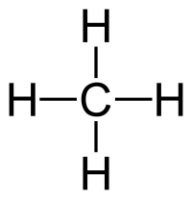 Step 4: Subtract electrons used in step 3 from Step 1For CH4, 8 v.e. - 8 v.e.= 0 Valence electronsIf all electrons are used, then you are done. For O2, 10 v.e.- 2 v.e.= 8.v.eIf not, then continue with stepsStep 5: Calculate number of electrons needed for each atom to have full octetExample O26 v.e. +6 v.e. = need12 v.e. Only have 8 valence electronsIf you have the necessary number of valence electrons, then fill each atoms octet If you are missing valence electrons, then continue the stepsStep 6: Draw another bond(2 electrons) connecting to the central atom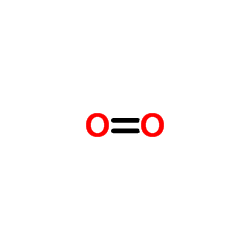 Step 7: Repeat steps 4-6 until all electrons are drawnName: ____________________					Date: _______Draw the Lewis Structure for the Following compoundCH4H2HFNH3BF3PCl3NI3F2CBr4   10. HCl   11. XeF2   12.PI3Bonus (Worth 3 Points)Draw Lewis Structure for SF6